教育部增置國小圖書教師輔導與教育訓練計畫圖書資訊利用教育課程綱要-教案設計一、教學設計理念說明圖書資料經過分類後，內容性質相同的就會集中在一起，但相同類號的圖書資料很多，需要再加以細分，因此每一本圖書資料都需要有其標記符號-「索書號」，印製在「書標」上，並貼在書的書背上，才便於館員管理與讀者查詢。所以索書號是圖書館排列圖書之依據，決定圖書在書架上的位置，也是讀者查書與取書的指引。延續上一個單元，學生學會分類號後，再透過本單元，讓學生學會並能辨識「索書號」的意義，因此學生就能依照索書號找書與排架，就能有效利用圖書館的館藏資源。二、教學單元設計說明三、教學活動設計流程簡述領域/科目領域/科目國語文國語文設計者設計者圖書館利用小組-廖英秀圖書館利用小組-廖英秀實施年級實施年級三、四年級三、四年級總節數總節數1節1節綱要構面綱要構面圖書館利用/喜愛圖書館圖書館利用/喜愛圖書館學習單元學習單元認識圖書館認識圖書館學習主題學習主題圖1-2-2瞭解索書號的意義圖1-2-2瞭解索書號的意義圖1-2-2瞭解索書號的意義圖1-2-2瞭解索書號的意義圖1-2-2瞭解索書號的意義圖1-2-2瞭解索書號的意義教學活動教學活動〈教學活動一〉解開索書號的密碼讓學生瞭解索書號每個數字所代表的意義，進而學會依照索書號找書與排架。〈教學活動一〉解開索書號的密碼讓學生瞭解索書號每個數字所代表的意義，進而學會依照索書號找書與排架。〈教學活動一〉解開索書號的密碼讓學生瞭解索書號每個數字所代表的意義，進而學會依照索書號找書與排架。〈教學活動一〉解開索書號的密碼讓學生瞭解索書號每個數字所代表的意義，進而學會依照索書號找書與排架。〈教學活動一〉解開索書號的密碼讓學生瞭解索書號每個數字所代表的意義，進而學會依照索書號找書與排架。〈教學活動一〉解開索書號的密碼讓學生瞭解索書號每個數字所代表的意義，進而學會依照索書號找書與排架。學生學習基礎背景學生學習基礎背景1.能知道中文十大分類2.能知道分類號的意義3.能看懂書名並會在架上找書1.能知道中文十大分類2.能知道分類號的意義3.能看懂書名並會在架上找書1.能知道中文十大分類2.能知道分類號的意義3.能看懂書名並會在架上找書1.能知道中文十大分類2.能知道分類號的意義3.能看懂書名並會在架上找書1.能知道中文十大分類2.能知道分類號的意義3.能看懂書名並會在架上找書1.能知道中文十大分類2.能知道分類號的意義3.能看懂書名並會在架上找書設計依據設計依據設計依據設計依據設計依據設計依據設計依據設計依據學習重點學習表現學習表現5-Ⅱ-9 能透過大量閱讀，體會閱讀的樂趣。5-Ⅱ-10 能閱讀多元文本，以認識重大議題。5-Ⅱ-11 能主動參與班級、學校或社區的閱讀社群活動。5-Ⅱ-9 能透過大量閱讀，體會閱讀的樂趣。5-Ⅱ-10 能閱讀多元文本，以認識重大議題。5-Ⅱ-11 能主動參與班級、學校或社區的閱讀社群活動。核心素養核心素養國-E-C3 閱讀各類文本，培養理解與關心本土及國際事務的基本素養，以認同自我文化，並能包容、尊重與欣賞 多元文化。學習重點學習內容學習內容Ac-Ⅱ-2 各種基本句型。Ac-Ⅱ-3 基礎複句的意義。Ac-Ⅱ-4 各類文句的語氣與意義。Ca-Ⅱ-1 各類文本中的飲食、服飾、交通工具、名勝古蹟及休閒 娛樂等文化內涵。Ac-Ⅱ-2 各種基本句型。Ac-Ⅱ-3 基礎複句的意義。Ac-Ⅱ-4 各類文句的語氣與意義。Ca-Ⅱ-1 各類文本中的飲食、服飾、交通工具、名勝古蹟及休閒 娛樂等文化內涵。核心素養核心素養國-E-C3 閱讀各類文本，培養理解與關心本土及國際事務的基本素養，以認同自我文化，並能包容、尊重與欣賞 多元文化。議題融入議題名稱議題名稱閱讀素養教育閱讀素養教育閱讀素養教育閱讀素養教育閱讀素養教育議題融入實質內涵實質內涵閱 E1 認識一般生活情境中需要使用的，以及學習學科基礎知識所應具備的字詞彙。閱 E2 認識與領域相關的文本類型與寫作題材。閱 E8 低、中年級以紙本閱讀為主。閱E13願意廣泛接觸不同類型及不同學科主題的文本。閱 E1 認識一般生活情境中需要使用的，以及學習學科基礎知識所應具備的字詞彙。閱 E2 認識與領域相關的文本類型與寫作題材。閱 E8 低、中年級以紙本閱讀為主。閱E13願意廣泛接觸不同類型及不同學科主題的文本。閱 E1 認識一般生活情境中需要使用的，以及學習學科基礎知識所應具備的字詞彙。閱 E2 認識與領域相關的文本類型與寫作題材。閱 E8 低、中年級以紙本閱讀為主。閱E13願意廣泛接觸不同類型及不同學科主題的文本。閱 E1 認識一般生活情境中需要使用的，以及學習學科基礎知識所應具備的字詞彙。閱 E2 認識與領域相關的文本類型與寫作題材。閱 E8 低、中年級以紙本閱讀為主。閱E13願意廣泛接觸不同類型及不同學科主題的文本。閱 E1 認識一般生活情境中需要使用的，以及學習學科基礎知識所應具備的字詞彙。閱 E2 認識與領域相關的文本類型與寫作題材。閱 E8 低、中年級以紙本閱讀為主。閱E13願意廣泛接觸不同類型及不同學科主題的文本。與其他領域/科目的連結與其他領域/科目的連結與其他領域/科目的連結社會領域1a-Ⅱ-1辨別社會生活中的事實與意見。1a-Ⅱ-2分辨社會事物的類別或先後順序。2a-Ⅱ-1關注居住地方社會事物與環境的互動、差異與變遷等問題。3b-Ⅱ-2 摘取相關資料中的重點。社會領域1a-Ⅱ-1辨別社會生活中的事實與意見。1a-Ⅱ-2分辨社會事物的類別或先後順序。2a-Ⅱ-1關注居住地方社會事物與環境的互動、差異與變遷等問題。3b-Ⅱ-2 摘取相關資料中的重點。社會領域1a-Ⅱ-1辨別社會生活中的事實與意見。1a-Ⅱ-2分辨社會事物的類別或先後順序。2a-Ⅱ-1關注居住地方社會事物與環境的互動、差異與變遷等問題。3b-Ⅱ-2 摘取相關資料中的重點。社會領域1a-Ⅱ-1辨別社會生活中的事實與意見。1a-Ⅱ-2分辨社會事物的類別或先後順序。2a-Ⅱ-1關注居住地方社會事物與環境的互動、差異與變遷等問題。3b-Ⅱ-2 摘取相關資料中的重點。社會領域1a-Ⅱ-1辨別社會生活中的事實與意見。1a-Ⅱ-2分辨社會事物的類別或先後順序。2a-Ⅱ-1關注居住地方社會事物與環境的互動、差異與變遷等問題。3b-Ⅱ-2 摘取相關資料中的重點。教學教材資源教學教材資源教學教材資源1.教學ppt2.圖書館3.各類書籍4.電腦1.教學ppt2.圖書館3.各類書籍4.電腦1.教學ppt2.圖書館3.各類書籍4.電腦1.教學ppt2.圖書館3.各類書籍4.電腦1.教學ppt2.圖書館3.各類書籍4.電腦學習目標學習目標學習目標學習目標學習目標學習目標學習目標學習目標知識：認識什麼是索書號態度：虛心學習，仔細判別實踐：能依照索書號找書與排架知識：認識什麼是索書號態度：虛心學習，仔細判別實踐：能依照索書號找書與排架知識：認識什麼是索書號態度：虛心學習，仔細判別實踐：能依照索書號找書與排架知識：認識什麼是索書號態度：虛心學習，仔細判別實踐：能依照索書號找書與排架知識：認識什麼是索書號態度：虛心學習，仔細判別實踐：能依照索書號找書與排架知識：認識什麼是索書號態度：虛心學習，仔細判別實踐：能依照索書號找書與排架知識：認識什麼是索書號態度：虛心學習，仔細判別實踐：能依照索書號找書與排架知識：認識什麼是索書號態度：虛心學習，仔細判別實踐：能依照索書號找書與排架時間/節次教學活動設計教材備註(評量或說明等)第一節教學活動一解開索書號的密碼◎準備活動教師展示教學ppt，請學生說明1.說一說圖書館一排一排的書架上有著眾多的書籍，這些書是如何整理？而你又要如何找到你要的書呢？答案就是--利用「索書號」。◎發展活動2.什麼是索書號？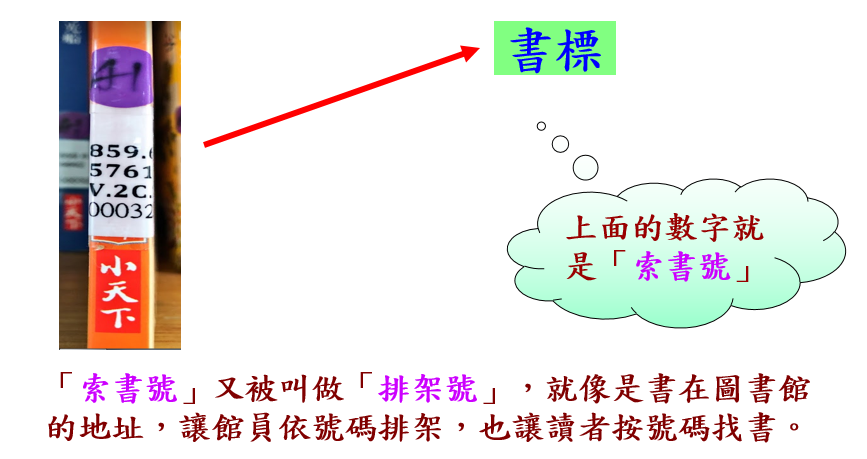 3.解開索書號的密碼書標上的「索書號」的數字代表什麼呢？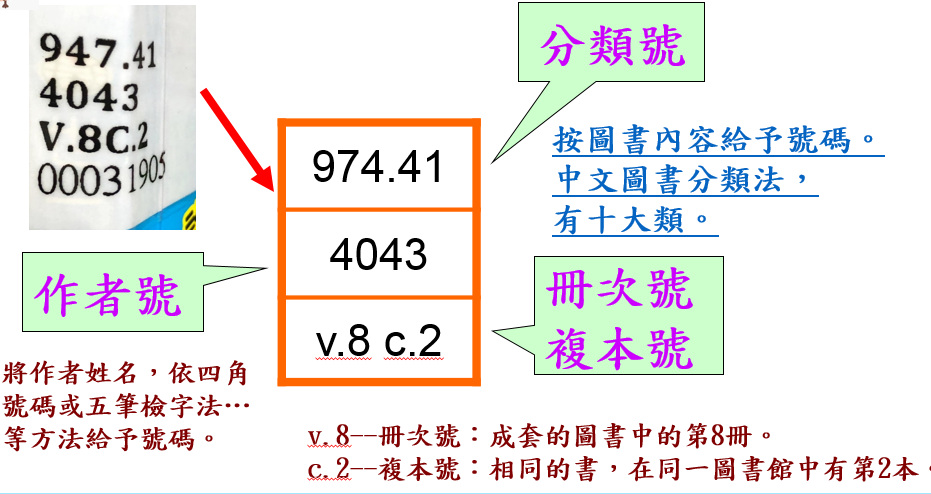 4.較複雜的索書號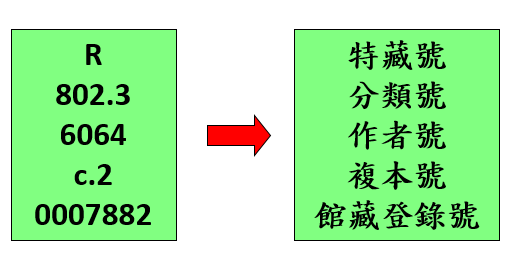 特藏號：與一般圖書區分，通常會另成一區，方便特定目的之使用。例如︰R代表參考工具書、Ｊ代表兒童書、P代表期刊……。一般來說，參考工具書不外借，限館內使用。館藏登錄號：圖書在館藏編目時，給予的條碼號。5.辨識何謂分類號/索書號索書號是書標上的整組號碼，它包含分類號。分類號可以知道書的大慨內容，而索書號則是可以知道書在圖書館放置的位置。6.如何在書架上找書圖書排架時，由000總類到900藝術類，要按分類號由小到大的順序來排，如果「分類號」相同，再按「作者號」來排。找書時，依據索書號到藏書區，一般書架排列採Z走向，找到每一書櫃的分類號標籤，看其分類號範圍，就可以找到書了。◎綜合活動7.小試身手以簡單的小測驗，測驗學生《本節課  結束》圖1-2-2教學ppt各類書籍口頭評量＊特藏號：標示不同類型資料，與一般圖書區分，通常會另成一區，方便特定目的之使用。，例如︰R代表參考工具書、Ｊ代表兒童書、P代表期刊……。＊分類號：依據分類法（中國圖書分類法，有十大類），按圖書內容給予號碼。＊作者號：將作者姓名，依四角號碼或五筆檢字法…等方法給予號碼。＊冊次號：成套的圖書，以v.1、v.2..等標示冊次，v代表冊（volume）＊複本號：同一館藏地若有相同圖書二本以上，則以複本數(copy)區分，例如c.2代表一館中的第二筆相同的圖書資料。＊館藏登錄號：圖書在館藏編目時，給於的條碼號。總結性評量●參考資料/圖片來源：1.國立臺中教育大學圖書館http://lib1.ntcu.edu.tw/eplatform/Navigation/ntcu-lib/D/D-5.html2.國立臺北大學圖書館http://www.lib.ntpu.edu.tw/Eng/files/online_learn_04.pdf●參考資料/圖片來源：1.國立臺中教育大學圖書館http://lib1.ntcu.edu.tw/eplatform/Navigation/ntcu-lib/D/D-5.html2.國立臺北大學圖書館http://www.lib.ntpu.edu.tw/Eng/files/online_learn_04.pdf●參考資料/圖片來源：1.國立臺中教育大學圖書館http://lib1.ntcu.edu.tw/eplatform/Navigation/ntcu-lib/D/D-5.html2.國立臺北大學圖書館http://www.lib.ntpu.edu.tw/Eng/files/online_learn_04.pdf●參考資料/圖片來源：1.國立臺中教育大學圖書館http://lib1.ntcu.edu.tw/eplatform/Navigation/ntcu-lib/D/D-5.html2.國立臺北大學圖書館http://www.lib.ntpu.edu.tw/Eng/files/online_learn_04.pdf